RU – 11. 5. 2020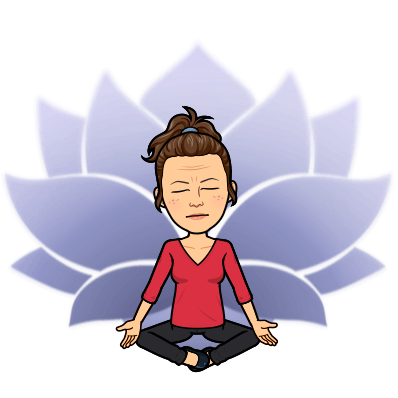 Pozdravljeni, moji šestošolci!V mesecu maju smo imeli pri razrednih urah načrtovan sklop Branje je potovanje.Upam, da pridno berete dramska besedila za domače branje, hkrati pa tudi nikar ne pozabite na bralno značko (vsebino knjige pošljite učiteljici Jasni Kunstek: knjiznicarkakunstek@gmail.com).Za današnjo uro sem vam pripravila posnetek meditacije Pošiljam mavrico.Udobno se namesti, odpri povezavo na youtube in sledi mojemu glasu.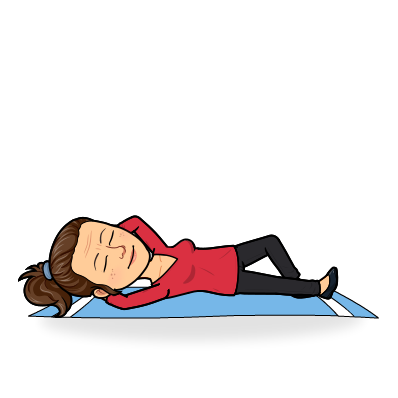 https://youtu.be/xLamRd4BOxUDanes vas je moje branje popeljalo na umirjeno potovanje – ne pozabite, da je vsako branje potovanje, je čisto tiho stopicanje v svetove onkraj naše domišljije in čudovito odkrivanje naših hotenj, želja in hrepenenj.Še malo in se spet vidimo v sredo, 13. 5. 2020, ob 11.00 na zoom-u.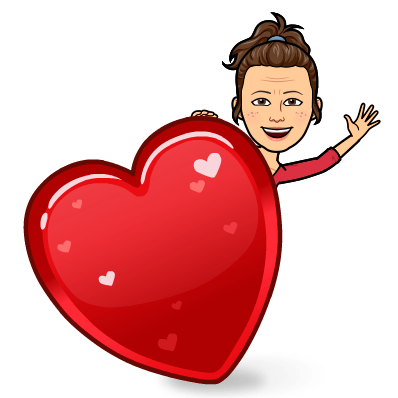 Učiteljica Martina  